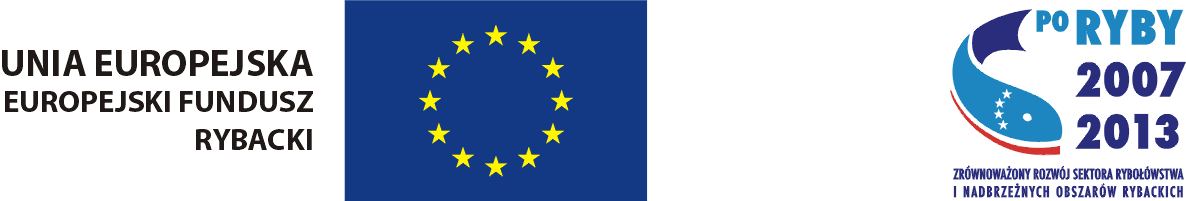 KARTA ZGŁOSZENIA NA SEMINARIUM SZKOLENIOWEObróbka i wielkość ryb – wpływ na stopień zanieczyszczeń dioksynami i innymi zanieczyszczeniami oraz ich wartość odżywcząw dniu 17.06.2014Proszę wypełnić czytelnie DRUKOWANYMI LITERAMI i przesłać faksem na numer (058) 73-56-110 lub mailem na adres zygmunt.usydus@mir.gdynia,pl do dnia 16.05.2014Imię i nazwisko: …………………………………………………………………………………….Stanowisko:…………………………………………………………………………………………..Nazwa i adres firmy:……………………………………………………………………………………Profil produkcji:………………………………………………………………………………………Telefon kontaktowy:………………………………………………………………………………….E-mail:………………………………………………………………………………………………….Data……………………………                               Podpis……………………………………………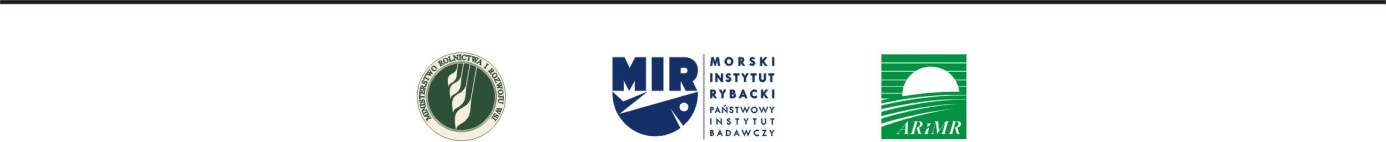 